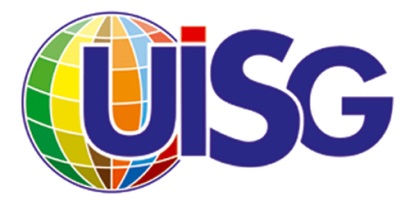 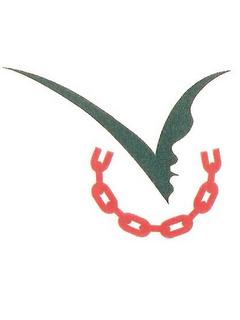 INTERNATIONAL DAY              OF PRAYER AND REFLECTION                        AGAINST TRAFFICKING IN PERSONS"A Light Against Trafficking"PROGRAM	• February 2: the opening of the "Turn on a light against trafficking in persons", 			website: www.a-light-against-human-trafficking.info;	• February 3: 1130 Press conference in the Vatican;	• February 6 from 2030 to 2200, prayer vigil at the Basilica of SS. Apostles, 		Piazza dei Santi Apostoli, 15 - ROME , 	organized by the John XXIII 			Association, and the offices of USMI and Talitha Kum;	• February 8: 0915 Mass in the Church of Santo Spirito in Sassia, Via dei Penitenzieri,12 - Rome. The presider at Mass will be Cardinal Joao Braz de Aviz. Also attending will be the delegates of the Superiors General, who are at Nemi for the Assembly of UISG.1200  participation in the Angelus prayer in St. Peter's 		Square.